Unsere Verkaufsmitarbeiter:innen informieren Sie gerne über Allergene-Zutaten in unseren Produkten!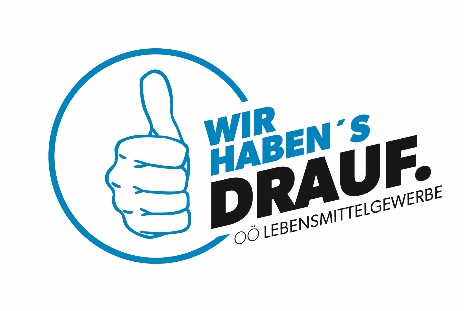 